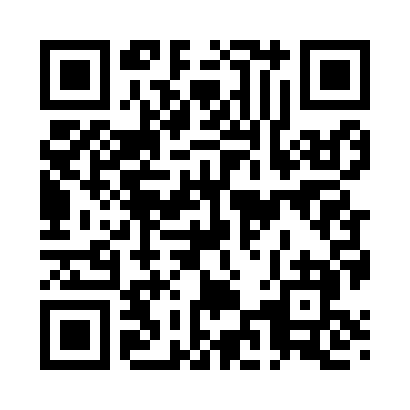 Prayer times for Barrows, Minnesota, USAMon 1 Jul 2024 - Wed 31 Jul 2024High Latitude Method: Angle Based RulePrayer Calculation Method: Islamic Society of North AmericaAsar Calculation Method: ShafiPrayer times provided by https://www.salahtimes.comDateDayFajrSunriseDhuhrAsrMaghribIsha1Mon3:275:291:215:329:1311:152Tue3:285:301:215:329:1211:143Wed3:295:311:215:339:1211:134Thu3:305:311:225:339:1211:125Fri3:315:321:225:339:1111:126Sat3:335:331:225:339:1111:117Sun3:345:341:225:339:1011:108Mon3:355:341:225:339:1011:099Tue3:375:351:225:329:0911:0710Wed3:385:361:235:329:0911:0611Thu3:405:371:235:329:0811:0512Fri3:415:381:235:329:0711:0413Sat3:435:391:235:329:0711:0214Sun3:445:401:235:329:0611:0115Mon3:465:411:235:329:0511:0016Tue3:475:421:235:329:0410:5817Wed3:495:431:235:319:0410:5718Thu3:515:441:235:319:0310:5519Fri3:525:451:235:319:0210:5320Sat3:545:461:235:319:0110:5221Sun3:565:471:235:309:0010:5022Mon3:585:481:245:308:5910:4823Tue3:595:491:245:308:5810:4724Wed4:015:501:245:298:5710:4525Thu4:035:511:245:298:5510:4326Fri4:055:521:245:288:5410:4127Sat4:075:531:245:288:5310:3928Sun4:085:551:245:288:5210:3829Mon4:105:561:235:278:5110:3630Tue4:125:571:235:278:4910:3431Wed4:145:581:235:268:4810:32